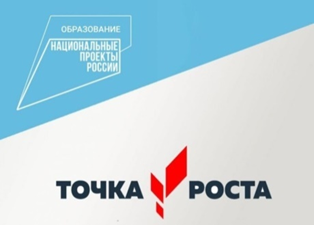 План работы центра «Точка роста»МОУ «Турунтаевская СОШ № 1» на 2020-2021 учебный год№Мероприятие СрокиОтветственные1День открытых дверей с презентацией проектов по направлениямСентябрь 2020 года Педагоги центра ТР2Районный фестиваль ЮИД «Безопасное колесо»Ноябрь 2020 Добрынин В.Н.3Прибайкальская цифровая школа, как инновационная среда.Ноябрь 2020Педагоги ТСОШ №14Районный конкурс цифровых проектов «DigitalSchool».Ноябрь 2020 года Педагоги ТСОШ №15Районный конкурс агитационных буклетов «Безопасный интернет»Ноябрь 2020 года Педагоги ТСОШ №16Фестиваль «В цифровом мире- жить, учиться, творить»Ноябрь-декабрь 2020 годаПедагоги центра ТР7Обучающий методический семинар для педагогов школыДекабрь 2020 годаРуководители центра ТР8Мобильная лаборатория безопасности Апрель 2021 годаРуководитель центра ТР 9Районное соревнование по шахматам Апрель 2021 года Руководитель центра ТР10Открытие уроки и мастер классы в Точке роста Апрель 2020 годаПедагоги центра ТР11Участие в районных, республиканских, всероссийских конкурсах и научно-практических конференциях.В течение годаПедагоги ТСОШ №112Проведение учебных занятий по информатике, ОБЖ и технологии на базе центра ТРВ течение года Педагоги центра ТР и педагоги ТСОШ №113Реализация программ внеурочной деятельностиВ течение годаПедагоги центра ТР14Проведение занятий преподавателями мобильного кванториумаВ течение года по расписанию мобильного кванториумаПреподаватели мобильного кванториума